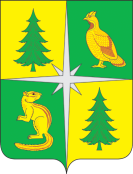 РОССИЙСКАЯ ФЕДЕРАЦИЯИРКУТСКАЯ ОБЛАСТЬЧУНСКОЕ РАЙОННОЕ МУНИЦИПАЛЬНОЕ ОБРАЗОВАНИЕРайонная Дума седьмого созываТридцать восьмая сессияРЕШЕНИЕ09.02.2024			                            рп. Чунский			                     № 191Руководствуясь Федеральным законом «Об общих принципах организации местного самоуправления в Российской Федерации» от 06.10.2003 года № 131-ФЗ (в ред. от 25.12.2023 года), Постановлением Правительства Иркутской области «О предоставлении иных межбюджетных трансфертов на восстановление мемориальных сооружений и объектов, увековечивающих память погибших при защите Отечества» от 23 января 2024 года № 33 - пп, статьями 30, 49 Устава Чунского районного муниципального образования, Чунская районная ДумаР Е Ш И Л А:           1. Утвердить порядок по отбору и предоставлению муниципальным образованиям Чунского района иных межбюджетных трансфертов на восстановление мемориальных сооружений и объектов, увековечивающих память погибших при защите Отечества (прилагается).2. Признать утратившим силу «Порядок по отбору и предоставлению иных межбюджетных трансфертов муниципальным образованиям Чунского района на восстановление мемориальных сооружений и объектов, увековечивающих память погибших при защите Отечества», утвержденный решением Чунской районной Думы от 18.05.2020 года № 265.3. Утвердить состав комиссии по отбору и предоставлению муниципальным образованиям Чунского района иных межбюджетных трансфертов на восстановление мемориальных сооружений и объектов, увековечивающих память погибших при защите Отечества (прилагается).           4. Настоящее решение подлежит опубликованию в средствах массовой информации и размещению на официальном сайте администрации Чунского района.           5. Контроль за исполнением настоящего решения возложить на председателя комитета по вопросам социальной политики администрации района.Исполняющий обязанности мэра Чунского района					                                           О.А. ТолпекинаПредседатель Чунской районной Думы                                                                      Ю.В. Степанов   Утвержден    решением Чунской районной Думы 							      от 09.02.2024 года № 191Порядок по отбору и предоставлению муниципальным образованиям Чунского района иных межбюджетных трансфертов на восстановление мемориальных сооружений и объектов, увековечивающих память погибших при защите Отечества РАЗДЕЛ I ОБЩИЕ ПОЛОЖЕНИЯ1. Настоящий Порядок определяет процедуру отбора муниципальных образований Чунского района по предоставлению из бюджета Чунского районного муниципального образования бюджетам муниципальных образований Чунского района иных межбюджетных трансфертов на финансовое обеспечение расходных обязательств на восстановление мемориальных сооружений и объектов, увековечивающих память погибших при защите Отечества, расположенных на территории Чунского района.2. Предоставление иных межбюджетных трансфертов осуществляется в пределах бюджетных ассигнований, предусмотренных Постановлением Правительства Иркутской области от 23.01.2024 года № 33-пп «О предоставлении иных межбюджетных трансфертов на восстановление мемориальных сооружений и объектов, увековечивающих память погибших при защите Отечества».3. В целях настоящего Порядка используются следующие понятия:мемориальные сооружения и объекты, увековечивающие память погибших при защите Отечества  - материальные объекты (мемориальный комплекс, мемориал, дом памяти, часовня, памятник, бюст, барельеф, горельеф, рельеф, стела, обелиск, братская могила, мемориальная доска, памятный знак (указатель) и другие мемориальные сооружения и объекты, увековечивающие память погибших в соответствии со статьей 2 Закона Российской Федерации от 14 января 1993 года № 4292-1 «Об увековечении памяти погибших при защите Отечества», в том числе элементы воинских захоронений или мемориальных сооружений, находящиеся вне воинских захоронений) (далее - военно-мемориальные комплексы), общественные пространства (парк славы, аллея славы, аллея героев и иные пространства с расположенными на них военно-мемориальными комплексами, включая отдельные территории, исторически связанные с подвигами погибших при защите Отечества) (далее - памятные места), расположенные на территории Чунского района;            негодность военно-мемориальных комплексов - состояние военно-мемориальных комплексов, при котором расходы на их восстановление (включая материальные, временные, трудовые и организационные затраты) превышают расходы на замену частей (элементов) этих комплексов либо военно-мемориальных комплексов в полном объеме. 4. Восстановление мемориальных сооружений и объектов, увековечивающих память погибших при защите Отечества, включает расходы на следующие мероприятия: 1) сохранение, благоустройство военно-мемориальных комплексов, в том числе посредством установки новых частей (элементов) этих военно-мемориальных комплексов либо военно-мемориальных комплексов в полном объеме, в случае, если существующие пришли в негодность; 2) сохранение, благоустройство памятных мест, включая установку малых архитектурных форм, проведение (замену) освещения, ландшафтный дизайн.5. Муниципальное казенное учреждение «Отдел культуры, спорта и молодежной политики администрации Чунского района» (далее -ОКСМП) в пределах средств иного межбюджетного трансферта, организует отбор муниципальных образований Чунского района. В качестве главного распорядителя бюджетных средств осуществляет предоставление иных межбюджетных трансфертов муниципальным образованиям Чунского района на цели, указанные в пункте 1 настоящего Порядка.РАЗДЕЛ IIУСЛОВИЯ И ПОРЯДОК ПРЕДОСТАВЛЕНИЯ И РАСПРЕДЕЛЕНИЯ ИНЫХ МЕЖБЮДЖЕТНЫХ ТРАНСФЕРТОВ6. Информация о начале отбора и сроках приема заявок на участие в отборе на предоставление иных межбюджетных трансфертов размещается на сайте ОКСМП в информационно-телекоммуникационной сети Интернет не позднее чем за 03 рабочих дня до дня начала приема заявок.7. Предоставление иных межбюджетных трансфертов осуществляется на основании соглашения, заключенного администрацией Чунского района с муниципальным образованием Чунского района.8. Предоставление иных межбюджетных трансфертов осуществляется при соблюдении муниципальными образованиями Чунского района следующих условий: а) наличие на территории муниципального образования Чунского района мемориальных сооружений или объектов, увековечивающих память погибших воинов, находящихся в собственности; б) стоимость ремонтно-восстановительных работ мемориального сооружения или объекта, увековечивающего память погибших при защите Отечества, должна составлять не менее пятьсот тысяч рублей;в) предоставление в ОКСМП заявки муниципальным образованием Чунского района по форме согласно Приложению 1 к настоящему Порядку.9. Муниципальные образования Чунского района направляют в адрес ОКСМП заявки на получение иных межбюджетных трансфертов в срок до 13.02.2024 года, к которым прилагаются следующие документы:а) сведения о муниципальном образовании, заверенные уполномоченным должностным лицом: полное наименование муниципального образования, реквизиты счета с указанием кода бюджетной классификации доходов бюджета, номера телефонов, номер факса, адрес электронной почты (при наличии); б) сметная документация на ремонтно-восстановительные работы мемориального сооружения или объекта, увековечивающего память погибших при защите Отечества, утвержденная главой муниципального образования Чунского района;в) акт обследования объекта;г) документы, подтверждающие право собственности муниципального образования Чунского района на мемориальные сооружения или объекты, увековечивающие память погибших при защите Отечества: свидетельство о государственной регистрации права или выписка из реестра муниципальной собственности муниципального образования;д) фото объекта до проведения работ (не менее 5 фото хорошего качества в разных ракурсах).10. На каждое мемориальное сооружение или объект, увековечивающие память погибших при защите Отечества, муниципальным образованием Чунского района подается отдельная заявка.11. ОКСМП принимает заявки и вносит муниципальные образования Чунского района в рейтинг муниципальных образований Чунского района.12. В случае предоставления заявки без документов, указанных в пункте 9 настоящего раздела, заявка возвращается муниципальному образованию Чунского района без рассмотрения в течение 2-х дней.13. Заседание отборочной комиссии проводится не позднее 2-х календарных дней с момента окончания срока подачи заявок глав муниципальных образований Чунского района на предоставление иных межбюджетных трансфертов на восстановление мемориальных сооружений и объектов, увековечивающих память погибших при защите Отечества.14. Отбор муниципальных образований Чунского района, осуществляются отборочной комиссией в соответствии с рейтингом муниципальных образований Чунского района.Критерием при проведении отбора является очередность подачи заявки, и наличие документов, указанных в пункте 9 настоящего раздела. 15. Представленные муниципальными образованиями заявки рассматриваются и анализируются отборочной комиссией. 16. Решение отборочной комиссии оформляется протоколом, который подписывается председателем отборочной комиссии.17. Итоги отбора утверждаются постановлением администрации Чунского района не позднее 3-х дней со дня подписания протокола отборочной комиссии.Подготовку проекта постановления администрации Чунского района об итогах отбора и его согласование обеспечивает ОКСМП.18. Информация о результатах проведения Конкурса публикуется в средствах массовой информации и размещается на официальном сайте администрации Чунского района в сети «Интернет» не позднее 10 дней со дня издания постановления администрации Чунского района об итогах конкурса.РАЗДЕЛ IIIКОНТРОЛЬ ЗА ЦЕЛЕВЫМ И ЭФФЕКТИВНЫМ ИСПОЛЬЗОВАНИЕМ ИНЫХ МЕЖБЮДЖЕТНЫХ ТРАНСФЕРТОВ19. Иные межбюджетные трансферты носят целевой характер и не могут быть направлены на другие цели. Иные межбюджетные трансферты подлежат возврату в доход бюджета Чунского района в соответствии с бюджетным законодательством Российской Федерациив случае их нецелевого использования.20. Контроль за целевым расходованием иных межбюджетных трансфертов муниципальными образованиями Чунского района осуществляется в соответствии с бюджетным законодательством Российской Федерации. Контроль за соблюдением муниципальными образованиями Чунского района условий, целей и порядка, установленных при предоставлении иных межбюджетных трансфертов, возлагается на ОКСМП.21. Неиспользованный остаток иных межбюджетных трансфертов подлежит возврату в бюджет Чунского района в соответствии с бюджетным законодательствомРоссийской Федерации.Исполняющий обязанности мэра Чунского района			                                                                  О.А. ТолпекинаПредседатель Чунской районной Думы                                                                     Ю.В. СтепановЗаявка на участие в отборе на получение иных межбюджетных трансфертов на восстановление мемориальных сооружений и объектов, увековечивающих память погибших при защите Отечества            На основании Постановлением Правительства Иркутской области «О предоставлении иных межбюджетных трансфертов на восстановление мемориальных сооружений и объектов, увековечивающих память погибших при защите Отечества» от 23 января 2024 года № 33 – пп, прошу включить __________________ муниципальное образование в рейтинг муниципальных образований на восстановление военно-мемориального объекта ________________ муниципального образования, расположенного по адресу: __________________________.    Приложение:           - сведения о муниципальном образовании, заверенные уполномоченным должностным лицом: полное наименование муниципального образования, реквизиты счета с указанием кода бюджетной классификации доходов бюджета, номера телефонов, номер факса, адрес электронной почты (при наличии);             -  сметная документация на ремонтно-восстановительные работы мемориального сооружения или объекта, увековечивающего память погибших воинов, утвержденная главой муниципального образования Чунского района;    - акт обследования объекта;
                - документы, подтверждающие право собственности муниципального образования Чунского района на мемориальные сооружения или объекты, увековечивающие память погибших воинов: свидетельство о государственной регистрации права или выписка из реестра муниципальной собственности муниципального образования;     - фото объекта до проведения работ (не менее 5 фото хорошего качества в разных ракурсах).Глава _______________ муниципального образования        ___________                       Ф.И.О.Исполняющий обязанности мэра Чунского района					                                           О.А. ТолпекинаПредседатель Чунской районной Думы                                                                      Ю.В. СтепановУтвержден    решением Чунской районной Думы 							        от 09.02.2024 года № 191Состав комиссии по отбору и предоставлению иных межбюджетных трансфертов муниципальными образованиями Чунского района на восстановление мемориальных сооружений и объектов, увековечивающих память погибших при защите Отечества           Макина Алена Михайловна                         -  заместитель мэра Чунского района по вопросам                                                                                               социальной политики, председатель                                                                                           отборочной комиссии;                                                                             Дорошко Алена Дмитриевна                        -  председатель комитета по вопросам ЖКХ,                                                                             администрации Чунского района, заместитель     председателя;Дашковская Марина Валериевна                 -   ведущий специалист по правовым                                                                                                             вопросам отдела культуры, спорта и                                                                                    молодежной политики  администрации                                                                             района, секретарь отборочной комиссии;                                                                        Члены комиссии:Баченина Раиса Владимировна                  -   председатель Чунской   районной                                                                                                                                                             общественной  организации ветеранов                                                                           (пенсионеров) войны, труда,                                                                             Вооруженных Сил и  правоохранительных                                                                            Органов (по согласованию);Босоногова Надежда Ивановна                   -   председатель районного Совета женщин,                                                                                         директор муниципального бюджетного                                                                                          учреждения  «Централизованная                                                                                            библиотечная система Чунского района»;
Бриткова Лариса Георгиевна                       -   начальник муниципального казенного                                                                            учреждения «Отдела культуры, спорта                                                                                         и молодежной политики  администрации                                                                                   района»;Горбань Зинаида Анатольевна                    -   заместитель мэра Чунского района                                                                                  по экономическим и финансовым вопросам;           Потоцкая Лидия  Александровна                 -  председатель постоянного комитета                                                                                       Чунской районной Думы по вопросам                                                                            социальной и молодежной политики                          (по согласованию);Степанов Юрий Викторович                       -   председатель Чунской районной Думы;Юдова Ольга Михайловна                           -   начальника отдела градостроительства,                                                                           транспорта, связи и коммунального                                                                              хозяйства администрации района.  Исполняющий обязанности мэра Чунского района			                                                           О.А. ТолпекинаПредседатель Чунской районной Думы                                                              Ю.В. СтепановОб утверждении порядка по отбору и предоставлению муниципальным образованиям Чунского района иных межбюджетных трансфертов на восстановление мемориальных сооружений и объектов, увековечивающих память погибших при защите Отечества Приложение 1
к Порядку по отбору и предоставлению межбюджетных трансфертов муниципальным образованиямЧунского района на восстановлениемемориальных сооружений и объектов, увековечивающих память погибших при защите Отечества